4 questions à des artistes Solidays 2015 – NEONmag.frVocabulaire Dans l’article, certains mots ou expressions sont surlignés : marraine, chouette, marteler, fouler, récolter des fonds, idées toutes faitesEcris chacun de ces mots devant la définition correspondante.…………………………………………………………….. : parfait en son genre.…………………………………………………………….. : marcher sur.…………………………………………………………….. : opinions préconçues, préjugés.………………………………………………….. : femme qui représente une association, une action.…………………………………………………………….. : répéter, redire avec force.…………………………………………………………….. : obtenir de l’argent.CompréhensionQui sont les trois artistes interviewés et quels sont leur domaine artistique ? ………………………………………………………………………………………………………………………………………………………………………………………………………………………………………………………………………………………………………………………………………………………………………………………………………………Quelle lutte soutient le festival Solidays ? ……………………………………………………………………………………………………………………………………Où a lieu le festival Solidays ? Combien de concerts sont prévus pour l’année 2015 ?……………………………………………………………………………………………………………………………………Pourquoi Faada Freddy participe-t-il aux Solidays ? ………………………………………………………………………………………………………………………………………………………………………………………………………………………………………………………………………………………………………………………………………………………………………………………………………………Selon Claudia Tagbo, pourquoi est-ce important que les festivaliers continuent à venir en nombre aux Solidays ? ………………………………………………………………………………………………………………………………………………………………………………………………………………………………………………………………………………………………………………………………………………………………………………………………………………De quelle langue vient le mot « Maisha » que Fakear utilise pour décrire le festival ? Que signifie-t-il ?……………………………………………………………………………………………………………………………………Pour chacun des trois artistes, quel est le mot, l’idée qui caractérise le mieux le festival ? Fakear : ………………………………………………………………….Faada Freddy : …………………………………………………………Claudia Tagbo : ………………………………………………………..Qu’est ce que tu retiens de cet interview ?………………………………………………………………………………………………………………………………………………………………………………………………………………………………………………………………………………………………………………………………………………………………………………………………………………………………………………………………………………………………………………………………………………………………………………………………………………………………………………………………………………………………………………………………………………………………………………………………………………………………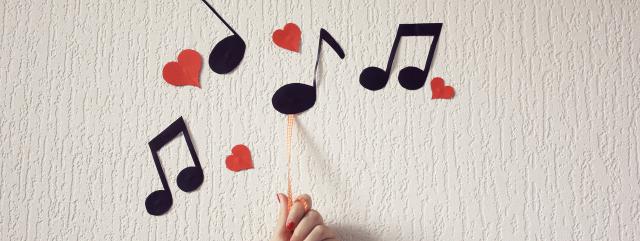 